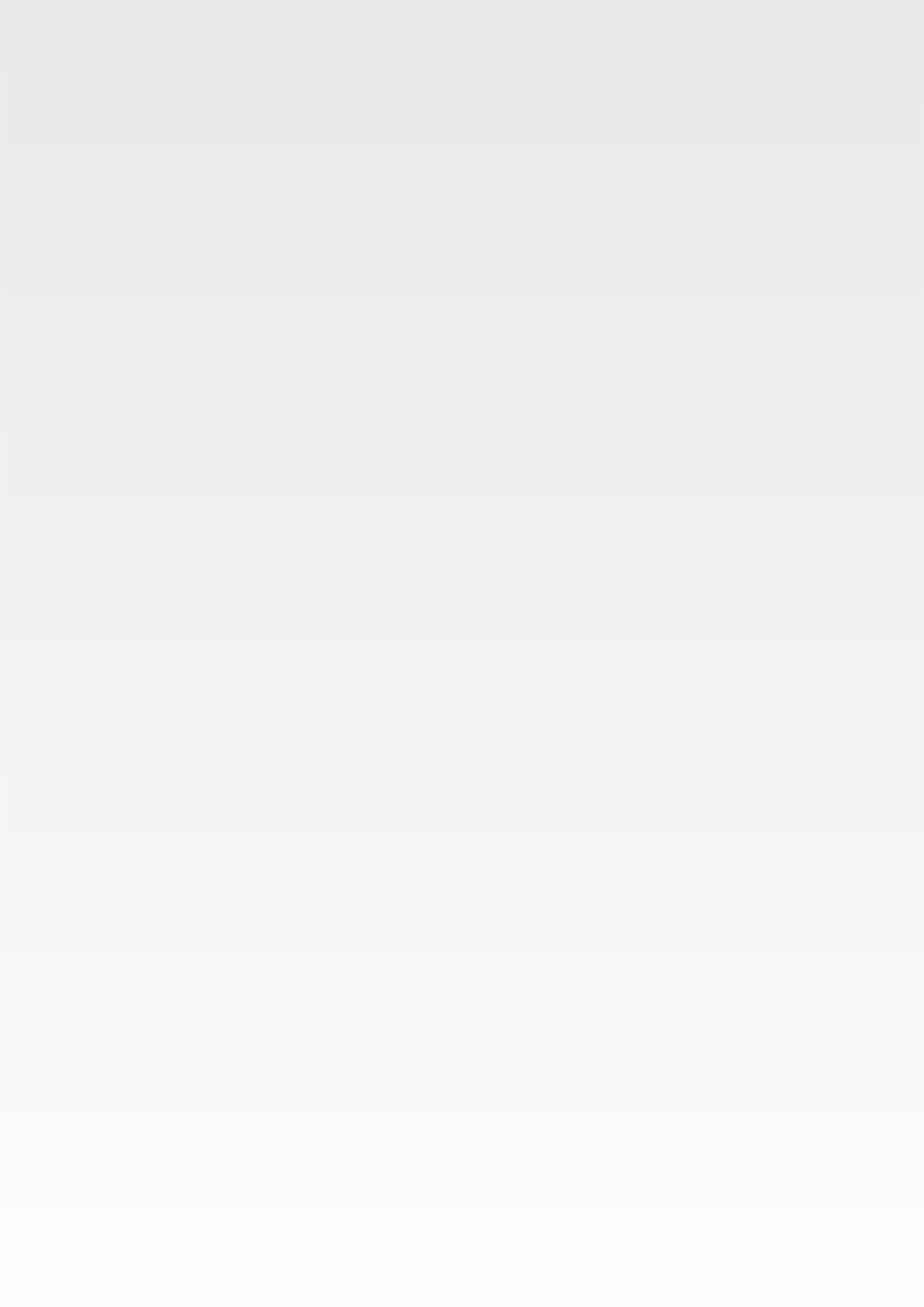 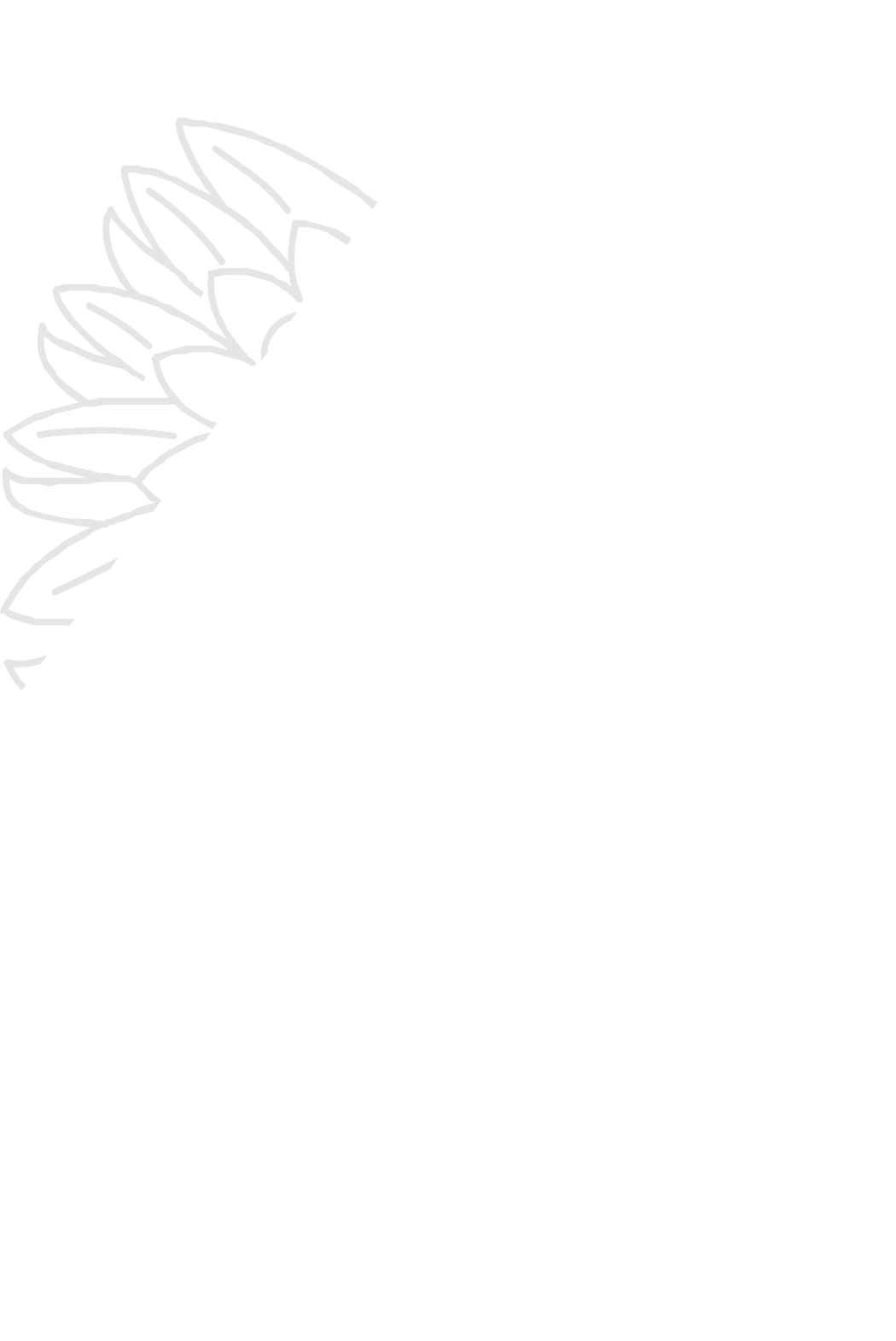 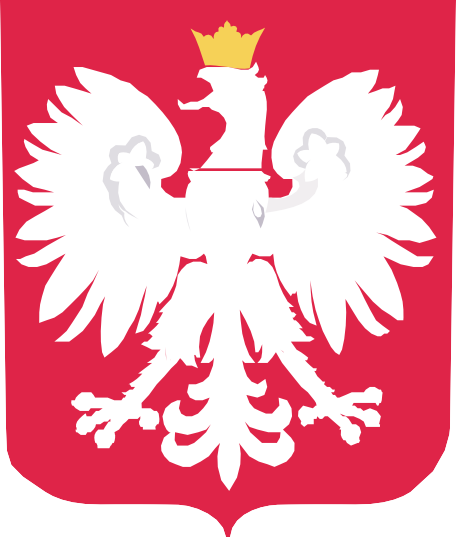 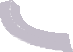 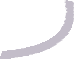 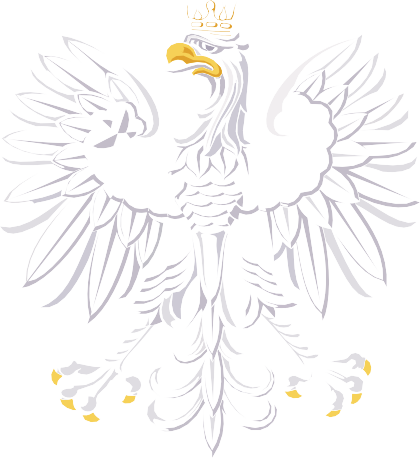 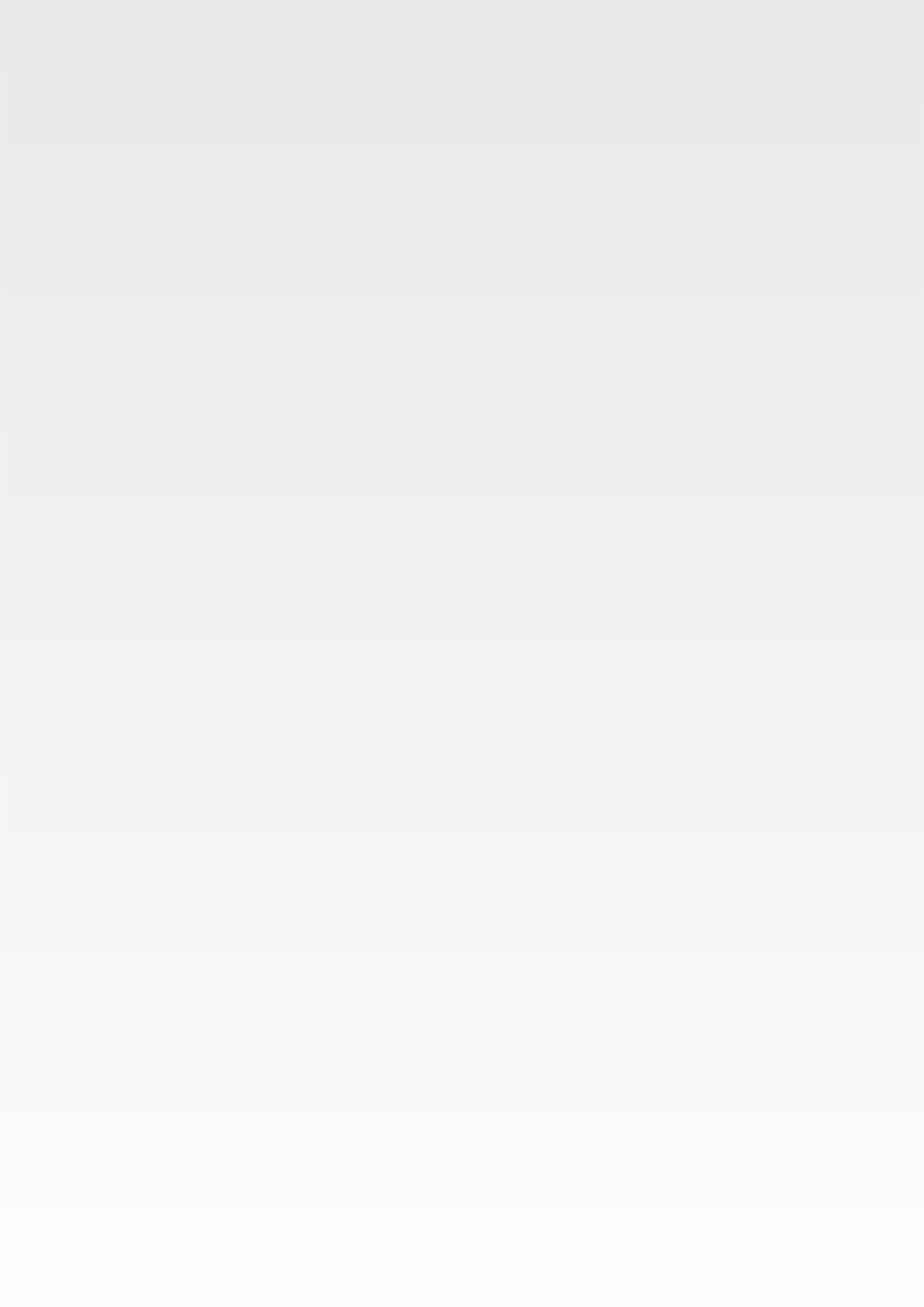 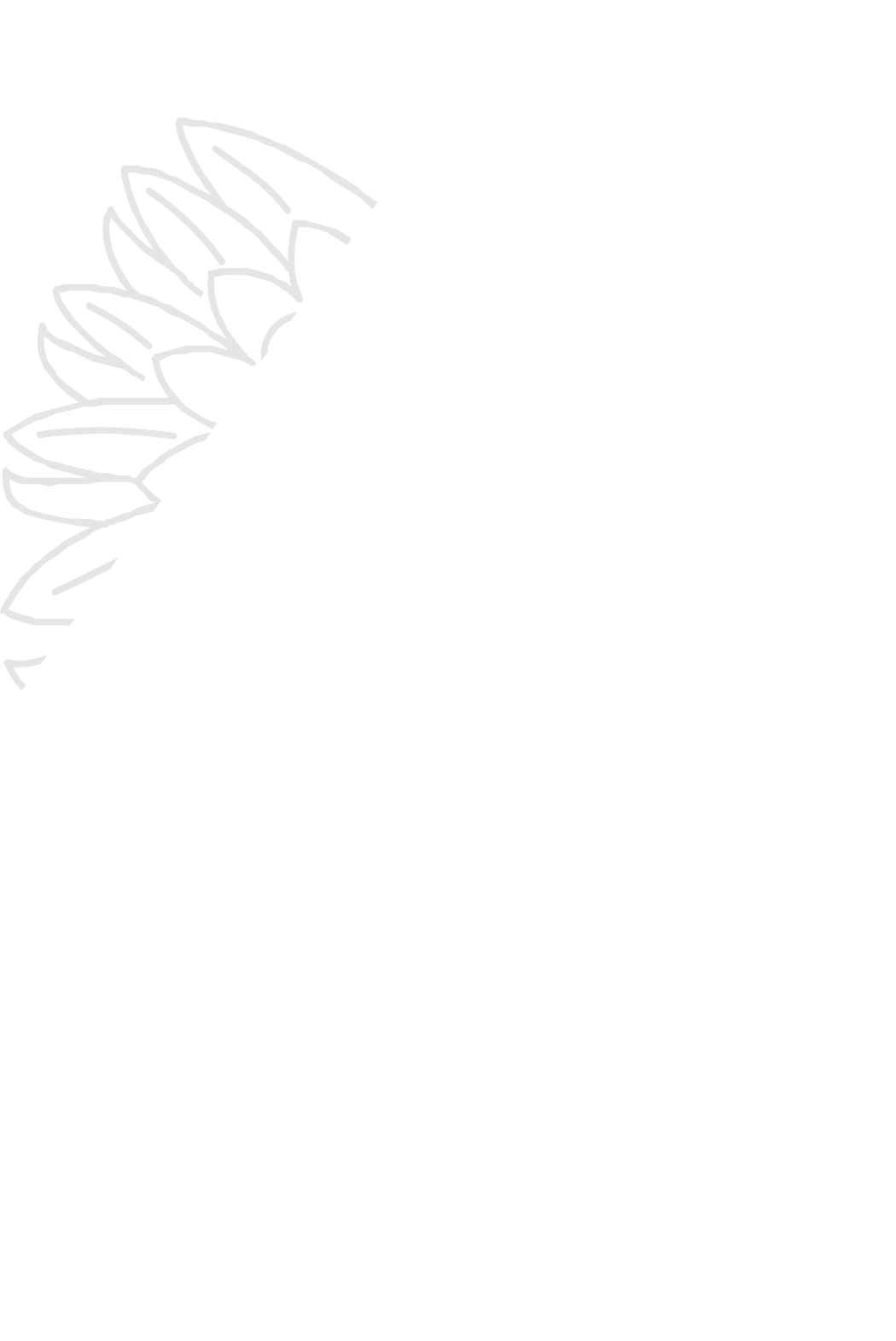 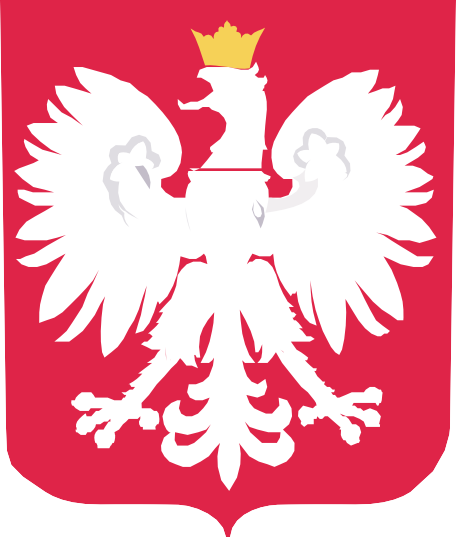 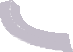 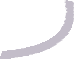 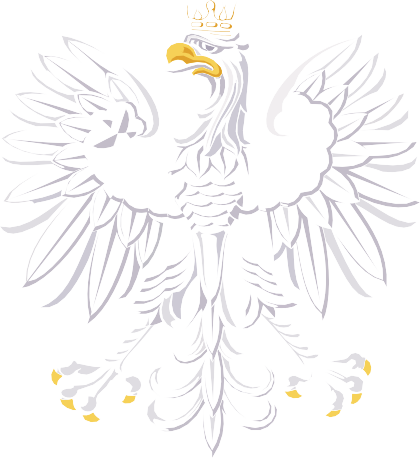 DOFINANSOWANOZE ŚRODKÓWREZERWY FUNDUSZU PRACY„Punkt doradztwa dla młodzieży na pograniczu polsko-litewskim” w ramach naboru na projekty pilotażowe pod nazwą "Czas na Młodych - punkty doradztwa dla młodzieży"DOFINANSOWANIE596 200 złCAŁKOWITA WARTOŚĆ596 200 zł